Q.7	Fill in the blanks with ‘This’ or ‘These’………………………………… is a mango.				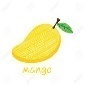 …………………………………. Are mangoes.			…………………………………. is a ball.				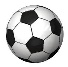 …………………………………. are balls.				Q.8)	Write the before letter……………..	C		f) ………………	S……………..	E		g) ……………..	O……………..	X		h) ……………..	R……………..	M		i) .…………….	Q……………..	Y……………..	B……………..	TQ.9)	Write the names of the following body parts.a)		………………………………. .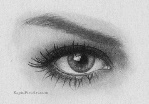 b)	………………………………… .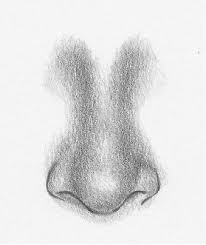 	c) 				………………………………….. .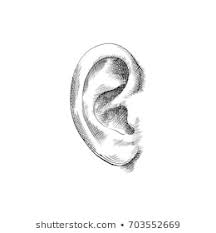 	d)		…………………………………. .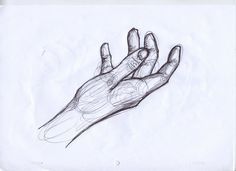 	e)				……………………………….. .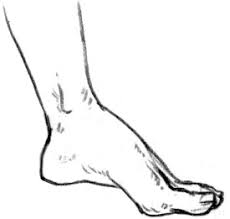 Q.10)	Fill in the blanks with the name of seasons.………………………………………..		is hot season.………………………………………..		is wet season.………………………………………..		is cold season.………………………………………..		is green of all seasons.Q.11)	Write the names of the festivals.		………………………………………………………. .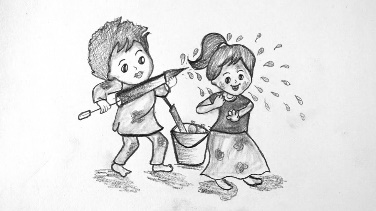 		…………………………………………………….. .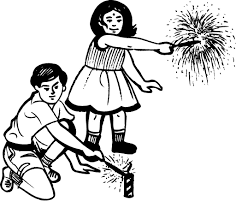 c)		……………………………………………………….. .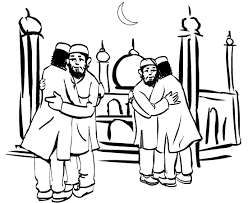 d)		……………………………………………………….. .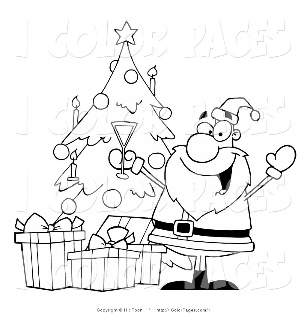 Q.12)	Fill in the blank with the name of social helpers.………………………………………….	teaches us.………………………………………….	treats sick people.………………………………………….	protect us.………………………………………….	mends our shoes.………………………………………….	cut our hair.Q.13)	Look at the pictures and write what is it.		…………………………………………………… .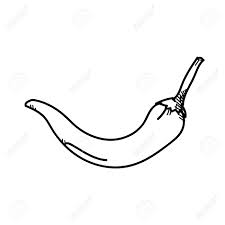 		……………………………………………………. .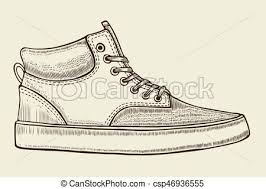 		…………………………………………………… .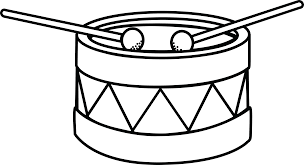 d)			…………………………………………… .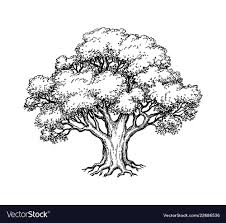 e)			……………………………………………. .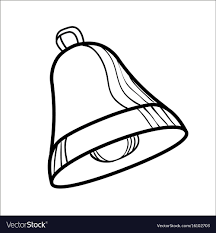 			……………………………………………….. .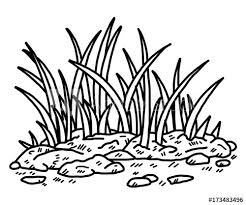 			………………………………………………… .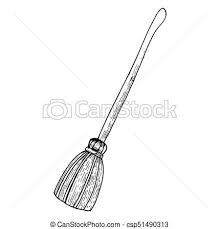 Q.14)	Fill in the blanks with proper words.We see it in the night sky.		………………………………………… .The biggest land animal.		………………………………………… .We love to eat it in hot season.	…………………………………………. .The first day of the week.		…………………………………………… .JOGAMAYA MEMORIAL INSTITUTEClass:KGSub: ENG.JOGAMAYA MEMORIAL INSTITUTEClass:KGSub: ENG.JOGAMAYA MEMORIAL INSTITUTEClass:KGSub: ENG.JOGAMAYA MEMORIAL INSTITUTEClass:KGSub: ENG.JOGAMAYA MEMORIAL INSTITUTEClass:KGSub: ENG.JOGAMAYA MEMORIAL INSTITUTEClass:KGSub: ENG.JOGAMAYA MEMORIAL INSTITUTEClass:KGSub: ENG.JOGAMAYA MEMORIAL INSTITUTEClass:KGSub: ENG.JOGAMAYA MEMORIAL INSTITUTEClass:KGSub: ENG.JOGAMAYA MEMORIAL INSTITUTEClass:KGSub: ENG.JOGAMAYA MEMORIAL INSTITUTEClass:KGSub: ENG.JOGAMAYA MEMORIAL INSTITUTEClass:KGSub: ENG.JOGAMAYA MEMORIAL INSTITUTEClass:KGSub: ENG.JOGAMAYA MEMORIAL INSTITUTEClass:KGSub: ENG.JOGAMAYA MEMORIAL INSTITUTEClass:KGSub: ENG.Q.1Write A to ZWrite A to ZWrite A to ZWrite A to ZWrite A to ZWrite A to ZWrite A to ZWrite A to ZWrite A to ZWrite A to ZWrite A to ZWrite A to ZWrite A to ZWrite A to ZQ.2. After    letter.After    letter.After    letter.After    letter.After    letter.After    letter.After    letter.After    letter.After    letter.After    letter.After    letter.After    letter.After    letter.After    letter.SSFFOOUUIILLCCMMRRXXWWQQQ.3Fill in the blanks with have or hasFill in the blanks with have or hasFill in the blanks with have or hasa)I a pen.b)Youa book.c)Hea car.d)Shea dolle)TheyColoursQ. 4Fill in the blank with am, is, areFill in the blank with am, is, areFill in the blank with am, is, area)Ia teacher.b)Youa farmer.c)Hea doctor.d)Shenurse.Q.5Write A/AnWrite A/Ana)ant.b)bat.c)ink - pot.d)owl.e)egg.Q. 6Fill in the blanks with "This" or "That"Fill in the blanks with "This" or "That"Fill in the blanks with "This" or "That"Fill in the blanks with "This" or "That"Fill in the blanks with "This" or "That"a)is a tree.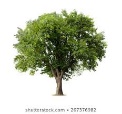 b)is a tree.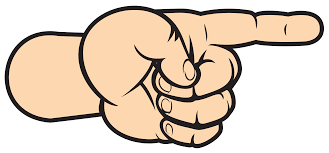 c)is a balloon.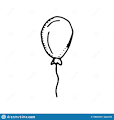 d)is a balloon.